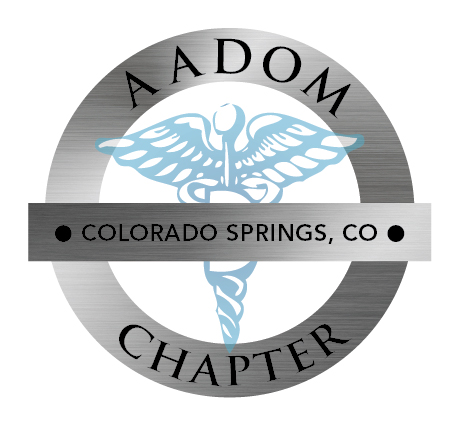 Colorado Springs, CO AADOM Chapter Membership Application also known as DPMG (Dental Practice Management Group)*You must be registered as a national member prior to registering as a local member*	First & Last Name							Title						Name of Dental Practice												Practice Address													City							State				Zip				Office Phone						Fax								Mobile Phone						☐ Yes, I would like to receive AADOM messages	Email Address														Practice Website					Referred to local chapter by					Payment Information	The dues for this year are $100 and can be paid one of two ways:	Click https://www.paypal.com/invoice/p/#87XWC8HBCZ7ATPY3 to pay via PayPal.	If you don’t have a PayPal account, please provide the following to allow us to process your payment:	☐ AMEX   ☐ VISA   ☐ MasterCard   ☐ DISCOVER	Name on CC								Exp. Date (MM/YY)				Credit Card#						Zip Code		Security Code				Signature								Date						☐ The credit card above is a Practice credit card   ☐ The credit card above is a personal credit card	Please mail application and payment (if applicable) to 2430 Research Parkway, #200 Colorado Springs, CO 80920